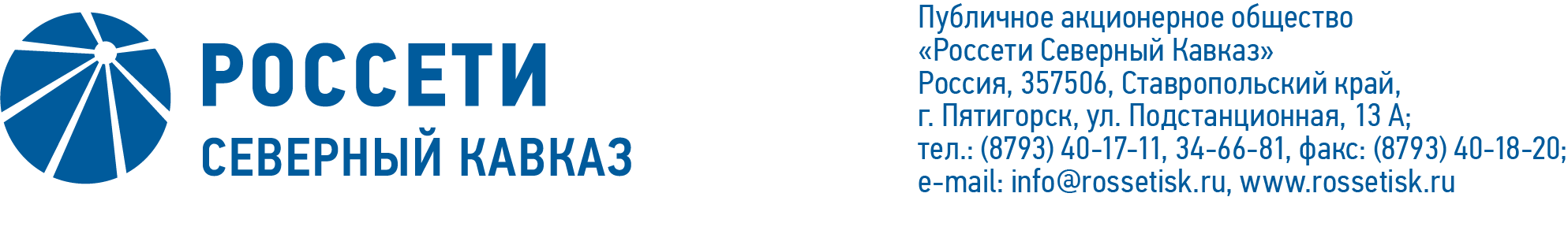 ПРОТОКОЛ № 173заседания Комитета по стратегии Совета директоров
ПАО «Россети Северный Кавказ»Место подведения итогов голосования: Ставропольский край, г. Пятигорск,                    ул. Подстанционная, дом 13а, ПАО «Россети Северный Кавказ».Дата проведения заседания: 30.09.2021.Форма проведения заседания: заочное голосование (опросным путем).Дата составления протокола: 30.09.2021.Всего членов Комитета по стратегии Совета директоров ПАО «Россети Северный Кавказ» – 5 человек.В заочном голосовании приняли участие (получены опросные листы) члены Комитета по стратегии: Богачева И.В., Гончаров Ю.В., Капитонов В.А.,                       Полянская М.В., Феоктистов И.В.Кворум имеется.ПОВЕСТКА ДНЯ:О рекомендациях Совету директоров ПАО «Россети Северный Кавказ» по вопросу «О рассмотрении отчета об исполнении сметы расходов ПАО «Россети Северный Кавказ» за 1 квартал 2021 года, включающего отчет о финансово – хозяйственной деятельности за 1 квартал 2021 года».ИТОГИ ГОЛОСОВАНИЯ И РЕШЕНИЯ, ПРИНЯТЫЕПО ВОПРОСУ ПОВЕСТКИ ДНЯ:Вопрос № 1: О рекомендациях Совету директоров ПАО «Россети Северный Кавказ» по вопросу «О рассмотрении отчета об исполнении сметы расходов ПАО «Россети Северный Кавказ» за 1 квартал 2021 года, включающего отчет о финансово – хозяйственной деятельности за 1 квартал 2021 года».Решение:Рекомендовать Совету директоров Общества принять следующее решение:«1.	Принять к сведению отчет об исполнении сметы расходов 
ПАО «Россети Северный Кавказ» за 1 квартал 2021 года, включающий отчет о финансово – хозяйственной деятельности за 1 квартал 2021 года, в соответствии с приложением 1 к настоящему решению Совета директоров Общества.2.	Отметить отклонения основных параметров сметы затрат на производство и реализацию продукции (услуг) за 1 квартал 2021 года и результаты финансово – хозяйственной деятельности Общества по итогам                      1 квартала 2021 года в соответствии с приложением 2 к настоящему решению Совета директоров Общества».Голосовали «ЗА»: Богачева И.В., Гончаров Ю.В., Капитонов В.А.,          Полянская М.В., Феоктистов И.В.«ПРОТИВ»: нет.«ВОЗДЕРЖАЛСЯ»: нет.Решение принято единогласно.*-хранятся в электронном виде.Председатель Комитета 						    В.А. КапитоновСекретарь Комитета 							     Н.В. ТолмачеваПриложение: Опросные листы членов Комитета по стратегии, принявших участие в голосовании*.